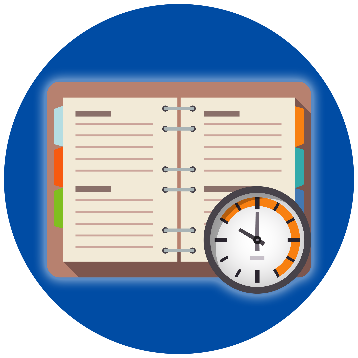 Расписание ЕГЭ 2023 (основной период)26 мая (пятница) – география, литература, химия;29 мая (понедельник) – русский язык;1 июня (четверг) – ЕГЭ по математике базового и профильного уровня;5 июня (понедельник) – история, физика;8 июня (четверг) – обществознание;13 июня (вторник) – иностранные языки (за исключением раздела «Говорение»), биология;16 июня (пятница) – иностранные языки (раздел «Говорение»);17 июня (суббота) – иностранные языки (раздел «Говорение»);19 июня (понедельник) – информатика;20 июня (вторник) – информатика.Резервные дни ЕГЭ 202322 июня (четверг) – русский язык;23 июня (пятница) – география, литература, иностранные языки (раздел «Говорение»);26 июня (понедельник) – ЕГЭ по математике базового уровня, ЕГЭ по математике профильного уровня;27 июня (вторник) – иностранные языки (за исключением раздела «Говорение»), биология, информатика;28 июня (среда) – обществознание, химия;29 июня (четверг) – история, физика;1 июля (суббота) – по всем учебным предметам.